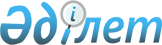 О внесении изменений в решение Ерейментауского районного маслихата от 13 декабря 2011 года № 4С-42/4-11 "О бюджете района на 2012-2014 годы"
					
			Утративший силу
			
			
		
					Решение Ерейментауского районного маслихата Акмолинской области от 20 апреля 2012 года № 5С-4/2-12. Зарегистрировано Управлением юстиции Ерейментауского района Акмолинской области 27 апреля 2012 года № 1-9-194. Утратило силу в связи с истечением срока применения - (письмо Ерейментауского районного маслихата Акмолинской области от 16 апреля 2013 года № 94)      Сноска. Утратило силу в связи с истечением срока применения - (письмо Ерейментауского районного маслихата Акмолинской области от 16.04.2013 № 94).      Примечание РЦПИ:

      В тексте сохранена авторская орфография и пунктуация.

      В соответствии с подпунктом 4) пункта 2 статьи 106 Бюджетного кодекса Республики Казахстан от 4 декабря 2008 года, подпунктом 1 пункта 1 статьи 6 Закона Республики Казахстан от 23 января 2001 года «О местном государственном управлении и самоуправлении в Республике Казахстан», Ерейментауский районный маслихат РЕШИЛ:



      1. Внести в решение Ерейментауского районного маслихата «О бюджете района на 2012-2014 годы» от 13 декабря 2011 года № 4С-42/4-11 (зарегистрировано в Реестре государственной регистрации нормативных правовых актов № 1-9-182, опубликовано 31 декабря 2011 года в районной газете «Ереймен», 31 декабря 2011 года в районной газете «Ерейментау») следующие изменения:

      пункт 1 изложить в новой редакции:

      « 1. Утвердить бюджет района на 2012-2014 годы, согласно приложениям 1, 2 и 3 соответственно, в том числе на 2012 год в следующих объемах:

      1) доходы – 2 976 492 тысяч тенге, в том числе:

      налоговые поступления– 488 723 тысяч тенге;

      неналоговые поступления– 18 009 тысяч тенге;

      поступления от продажи основного капитала – 13 000 тысяч тенге;

      поступления трансфертов – 2 456 760 тысяч тенге;

      2) затраты – 3 012 681,1 тысяч тенге;

      3) чистое бюджетное кредитование – 27 019,4 тысяч тенге, в том числе:

      бюджетные кредиты – 29 240,4 тысяч тенге;

      погашение бюджетных кредитов – 2221 тысяч тенге;

      4) сальдо по операциям с финансовыми активами – 1 500 тысяч тенге, в том числе:

      приобретение финансовых активов – 1500 тысяч тенге;

      5) дефицит (профицит) бюджета – - 64 708,5 тысяч тенге;

      6) финансирование дефицита (использование профицита) бюджета – 64 708,5 тысяч тенге.»;

      пункт 6-1 изложить в новой редакции:

      «6-1. Учесть, что в бюджете района на 2012 год, в установленном законодательством порядке, используются свободные остатки бюджетных средств, образовавшиеся на 1 января 2012 года, в сумме 66 929,5 тысяч тенге»;

      приложения 1, 4, 6 к указанному решению изложить в новой редакции согласно приложениям 1, 2, 3 к настоящему решению.



      2. Настоящее решение вступает в силу со дня государственной регистрации в Департаменте юстиции Акмолинской области и вводится в действие с 1 января 2012 года.      Председатель сессии

      Ерейментауского районного

      маслихата                                  А.Сырымбетов      Секретарь

      Ерейментауского районного

      маслихата                                  К.Махметов      «СОГЛАСОВАНО»      Аким Ерейментауского

      района                                     Л.Ж.Дюсенов      Начальник Государственного

      учреждения «Отдел экономики

      и финансов Ерейментауского района»         К.Хасенов

Приложение 1

утверждено решением

Ерейментауского районного

маслихата от 20 апреля

2012 года № 5С-4/2-12Приложение 1

утверждено решением

Ерейментауского районного

маслихата от 13 декабря

2011 года № 4С-42/4-11 Бюджет района на 2012 год

Приложение 2

утверждено решением

Ерейментауского районного

маслихата от 20 апреля

2012 года № 5С-4/2-12Приложение 4

утверждено решением

Ерейментауского районного

маслихата от 13 декабря

2011 года № 4С-42/4-11 Целевые трансферты из республиканского

бюджета на 2012 год

Приложение 3

утверждено решением

Ерейментауского районного

маслихата от 20 апреля

2012 года № 5С-4/2-12Приложение 6

утверждено решением

Ерейментауского районного

маслихата от 13 декабря

2011 года № 4С-42/4-11 Затраты по бюджетным программам аппаратов

акима города Ерейментау и сельских

округов района на 2012 год
					© 2012. РГП на ПХВ «Институт законодательства и правовой информации Республики Казахстан» Министерства юстиции Республики Казахстан
				КатегорияКатегорияКатегорияКатегорияСуммаКлассКлассКлассСуммаПодклассПодклассСуммаНаименованиеСумма123451. ДОХОДЫ2976492,01НАЛОГОВЫЕ ПОСТУПЛЕНИЯ488723,001Подоходный налог15637,02Индивидуальный подоходный налог15637,003Социальный налог179354,01Социальный налог179354,004Налоги на собственность269224,01Налоги на имущество217394,03Земельный налог27414,04Налог на транспортные средства22018,05Единый земельный налог2398,005Внутренние налоги на товары, работы и услуги21049,02Акцизы3611,03Поступления за использование природных и других ресурсов12679,04Сборы за ведение предпринимательской и профессиональной деятельности4759,008Обязательные платежи, взимаемые за совершение юридически значимых действий и (или) выдачу документов уполномоченными на то государственными органами или должностными лицами3459,01Государственная пошлина3459,02НЕНАЛОГОВЫЕ ПОСТУПЛЕНИЯ18009,001Доходы от государственной собственности1450,05Доходы от аренды имущества, находящегося в государственой собственности1450,004Штрафы, пени, санкции, взыскания, налагаемые государственными учреждениями, финансируемыми из государственного бюджета, а также содержащимися и финансируемыми из бюджета (сметы расходов) Национального банка Республики Казахстан11400,01Штрафы, пени, санкции, взыскания, налагаемые государственными чреждениями, финансируемыми из государственного бюджета, а также содержащимися и финансируемыми из бюджета (сметы расходов) Национального банка Республики Казахстан, за исключением поступлений от организаций нефтяного сектора11400,006Прочие неналоговые поступления5159,01Прочие неналоговые поступления5159,03ПОСТУПЛЕНИЯ ОТ ПРОДАЖИ13000,0ОСНОВНОГО КАПИТАЛА03Продажа земли и нематериальных активов13000,01Продажа земли5000,02Продажа нематериальных активов8000,04ПОСТУПЛЕНИЯ ТРАНСФЕРТОВ2456760,002Трансферты из вышестоящих органов государственного управления2456760,02Трансферты из областного бюджета2456760,0Функциональная группаФункциональная группаФункциональная группаФункциональная группаСуммаАдминистратор бюджетных программАдминистратор бюджетных программАдминистратор бюджетных программСуммаПрограммаПрограммаСуммаНаименованиеСумма12345П. Затраты3012681,11Государственные услуги общего характера212318,0112Аппарат маслихата района (города областного значения)15572,01Услуги по обеспечению деятельности маслихата района (города областного значения)12422,03Капитальные расходы государственного органа3150,0122Аппарат акима района (города областного значения)53987,01Услуги по обеспечению деятельности акима района (города областного значения)47157,03Капитальные расходы государственного органа6830,0123Аппарат акима района в городе, города районного значения, поселка, аула (села) аульного (сельского) округа114596,01Услуги по обеспечению деятельности акима района в городе, города районного значения, поселка, аула(села), аульного (сельского)округа111536,022Капитальные расходы государственного органа3060,0459Отдел экономики и финансов района (города областного значения)28163,01Услуги по реализации государственной политики в области формирования и развития экономической политики, государственного планирования, исполнения бюджета и управления коммунальной собстенностью района (города областного значения)23363,03Проведение оценки имущества в целях налогообложения350,04Организация работы по выдаче разовых талонов и обеспечение полноты сбора сумм от реализации разовых талонов858,015Капитальные расходы государственного органа3592,02Оборона2272,1122Аппарат акима района (города областного значения)2272,15Мероприятия в рамках исполнения всеобщей воинской обязанности1726,07Мероприятия по профилактике и тушению степных пожаров районного (городского) масштаба, а также пожаров в населенных пунктах, в которых не созданы органы государственной противопожарной службы546,13Общественный порядок, безопасность, правовая, судебная, уголовно-

исполнительная деятельность1041,0458Отдел жилищно-коммунального хозяйства, пассажирского транспорта и автомобильных дорог района (города областного значения)1041,021Обеспечение безопасности дорожного движения в населенных пунктах1041,04Образование1589900,0123Аппарат акима района в городе, города районного значения, поселка, аула (села), аульного (сельского) округа2140,05Организация бесплатного подвоза учащихся до школы и обратно в аульной (сельской) местности2140,0464Отдел образования района (города областного значения)1587760,01Услуги по реализации государственной политики на местном уровне в области образования10721,03Общеобразовательное обучение1286093,04Информатизация системы образования в государственных учреждениях образования района (города областного значения)4902,05Приобретение и доставка учебников, учебно-методических комплексов для государственных учреждений образования района (города областного значения)17134,06Дополнительное образование для детей48815,09Обеспечение дошкольного воспитания и обучения174284,015Ежемесячные выплаты денежных средств опекунам (попечителям) на содержание ребенка-сироты (детей- сирот), и ребенка (детей), оставшегося без попечения родителей, за счет трансфертов из республиканского бюджета14877,020Обеспечение оборудованием, программным обеспечением детей-инвалидов, обучающихся на дому за счет трансфертов из республиканского бюджета5600,021Увеличение размера доплаты за квалификационную категорию воспитателям дошкольных организаций образования за счет трансфертов из республиканского бюджета840,064Увеличение размера доплаты за квалификационную категорию учителям школ за счет трансфертов из республиканского бюджета24494,06Социальная помощь и социальное обеспечение102145,0451Отдел занятости и социальных программ (города областного значения)102145,01Услуги по реализации государственной политики на местном уровне в области обеспечения занятости и реализации социальных программ для населения21695,02Программа занятости23436,0Дополнительные меры по социальной защите граждан в сфере занятости населения4939,0Оказание мер государственной поддержки участникам Программы занятости 20205780,05Государственная адресная социальная помощь1700,0За счет средств местного бюджета1700,06Оказание жилищной помощи1722,0За счет трансфертов из республиканского бюджетаЗа счет средств местного бюджета1722,07Социальная помощь отдельным категориям нуждающихся граждан по решениям местных представительных органов11809,010Материальное обеспечение детей-инвалидов, воспитывающихся и обучающихся на дому935,011Оплата услуг по зачислению, выплате и доставке пособий и других социальных выплат342,014Оказание социальной помощи нуждающимся гражданам на дому9405,016Государственные пособия на детей до 18 лет15000,017Обеспечение нуждающихся инвалидов обязательными гигиеническими средствами и предоставление услуг специалистами жестового языка, индивидуальными помощниками в соответствии с индивидуальной программой реабилитации инвалида3820,023Обеспечение деятельности центров занятости населения12281,0За счет трансфертов из республиканского бюджета12281,07Жилищно-коммунальное хозяйство878362,0123Аппарат акима района в городе, города районного значения, поселка, аула(села), аульного(сельского) округа16936,08Освещение улиц населенных пунктов986,09Обеспечение санитарии населенных пунктов4162,010Содержание мест захоронений и погребение безродных708,011Благоустройство и озеленение населенных пунктов11080,0455Отдел культуры и развития языков района(города областного значения)15388,024Ремонт объектов в рамках развития сельских населенных пунктов по Программе занятости 202015388,0464Отдел образования района (города областного значения)23977,026Ремонт объектов в рамках развития сельских населенных пунктов по Программе занятости 202023977,0458Отдел жилищно-коммунального хозяйства, пассажирского транспорта и автомобильных дорог района (города областного значения)42091,03Организация сохранения государственного жилищного фонда1605,011Обеспечение бесперебойного теплоснабжения малых городов22786,012Функционирование системы водоснабжения и водоотведения11000,015Освещение улиц в населенных пунктах6500,031Изготовление технических паспортов на объекты кондоминиумов200,0467Отдел строительства района (города областного значения)779970,03Проектирование, строительство и (или) приобретение жилья государственного коммунального жилищного фонда8900,0За счет средств местного бюджета8900,04Проектирование, развитие, обустройство и (или) приобретение инженерно-

коммуникационной инфраструктуры40752,05Развитие коммунального хозяйства30000,0За счет средств местного бюджета30000,06Развитие системы водоснабжения и водоотведения291718,0За счет трансфертов из республиканского бюджета278218,074Развитие и обустройство недостающей инженерно-коммуникационной инфраструктуры в рамках второго направления Программы занятости 20201700,077Развитие инженерной инфраструктуры в рамках Программы " Развитие регионов"406900,08Культура, спорт, туризм и информационное пространство124754,0455Отдел культуры и развития языков района(города областного значения)98978,01Услуги по реализации государственной политики на местном уровне в области развития языков и культуры6265,03Поддержка культурно - досуговой работы64656,06Функционирование районных (городских) библиотек24784,07Развитие государственного языка и других языков народа Казахстана3273,0456Отдел внутренней политики района (города областного значения)14408,01Услуги по реализации государственной политики на местном уровне в области информации, укрепления государственности и формирования социального оптимизма граждан5690,02Услуги по проведению государственной информационной политики через газеты и журналы6089,03Реализация мероприятий в сфере молодежной политики884,06Капитальные расходы государственного органа1745,0465Отдел физической культуры и спорта района(города областного значения)11368,01Услуги по реализации государственной политики на местном уровне в сфере физической культуры и спорта3711,05Развитие массового спорта и национальных видов спорта4481,06Проведение спортивных соревнований на районном (города областного значения) уровне1367,07Подготовка и участие членов сборных команд района (города областного значения) по различным видам спорта на областных спортивных соревнованиях1809,010Сельское, водное, лесное, рыбное хозяйство, особо охраняемые природные территории, охрана окружающей среды и животного мира, земельные отношения50525,0477Отдел сельского хозяйства и земельных отношений района(города областного значения)22218,01Услуги по реализации государственной политики на местном уровне в сфере сельского хозяйства и земельных отношений16526,03Капитальные расходы государственного органа150,010Организация работ по зонированию земель650,099Реализация мер по оказанию социальной поддержки специалистов4892,0473Отдел ветеринарии района (города областного значения)28307,01Услуги по реализации государственной политики на местном уровне в сфере ветеринарии6934,03Капитальные расходы государственного органа2032,011Проведение противоэпизоотических мероприятий19341,011Промышленность, архитектурная, градостроительная и строительная деятельность11864,0467Отдел строительства района (города областного значения)6563,01Услуги по реализации государственной политики на местном уровне в области строительства6363,017Капитальные расходы государственного органа200,0468Отдел архитектуры и градостроительства района (города областного значения)5301,01Услуги по реализации государственной политики в области архитектуры и градостроительства на местном уровне5301,012Транспорт и коммуникации8114,0123Аппарат акима района в городе, города районного значения, поселка, аула (села), аульного (сельского) округа850,013Обеспечение функционирования автомобильных дорог городах районного значения поселках, аулах (селах), аульных (сельских) округах850,0За счет средств местного бюджета850,0458Отдел жилищно-коммунального хозяйства, пассажирского транспорта и автомобильных дорог района (города областного значения)7264,023Обеспечение функционирования автомобильных дорог7264,013Прочие19507,3459Отдел экономики и финансов района (города областного значения)3894,012Резерв местного исполнительного органа района (города областного значения)3894,0458Отдел жилищно-коммунального хозяйства, пассажирского транспорта и автомобильных дорог района(города областного значения)10457,31Услуги по реализации государственной политики на местном уровне в области жилищно-коммунального хозяйства, пассажирского транспорта и автомобильных дорог7847,340Реализация мероприятий для решения вопросов обустройства аульных (сельских) округов в реализацию мер по содействию экономическому развитию регионов в рамках Программы «Развитие регионов» за счет целевых трансфертов из республиканского бюджета2610,0469Отдел предпринимательства района (города областного значения)5156,01Услуги по реализации государственной политики на местном уровне в области развития предпринимательства и промышленности5156,015Трансферты11878,7459Отдел экономики и финансов района (города областного значения)11878,76Возврат неиспользованных (недоиспользованных) целевых трансфертов11878,7III.Чистое бюджетное кредитование27019,4Бюджетные кредиты0,0Бюджетные кредиты29240,410Сельское, водное, лесное, рыбное хозяйство, особо охраняемые природные территории, охрана окружающей среды и животного мира, земельные отношения29240,4477Отдел сельского хозяйства и земельных отношений района (города областного значения)29240,44Бюджетные кредиты для реализации мер социальной поддержки специалистов29240,4Погашение бюджетных кредитов2221,05Погашение бюджетных кредитов2221,01Погашение бюджетных кредитов2221,01Погашение бюджетных кредитов, выданных из государственного бюджета2221,0IV. Сальдо по операциям с финансовыми активами1500,0Приобретение финансовых активов1500,013Прочие1500,0458Отдел жилищно-коммунального хозяйства, пассажирского транспорта и автомобильных дорог района (города областного значения)1500,065Формирование или увеличение уставного капитала юридических лиц1500,0V. Дефицит (профицит) бюджета-64708,5VI. Финансирование дефицита (использование профицита бюджета)64708,5Поступление займов16Погашение займов2221,0459Отдел экономики и финансов района (города областного значения)2221,05Погашение долга местного исполнительного органа перед вышестоящим бюджетом2221,022Возврат неиспользованных бюджетных кредитов, выданных из местного бюджета8Используемые остатки бюджетных средств0,08Используемые остатки бюджетных средств66929,51Остатки бюджетных средств66929,51Свободные остатки бюджетных средств66929,5НаименованиеСуммаВсего897 612Целевые текущие трансферты176 131Отдел образования района115 839На оснащение учебным оборудованием кабинетов физики, химии, биологии в государственных учреждениях основного среднего и общего среднего образования8 194На обеспечение оборудованием, программным обеспечением детей -инвалидов, обучающихся на дому5600На ежемесячные выплаты денежных средств опекунам (попечителям) на содержание ребенка- сироты (детей-сирот), и ребенка (детей), оставшихся без попечения родителей14877Увеличение размера доплаты за квалификационную категорию учителям школ и воспитателям дошкольных организаций образования25334На реализацию государственного образовательного заказа в дошкольных организациях образования37857Ремонт объектов в рамках развития сельских населенных пунктов по Программе занятости 202023977Отдел занятости и социальных программ района (города областного значения)18061На частичное субсидирование заработной платы5037Молодежная практика743Обеспечение деятельности центров занятости населения12281Отдел сельского хозяйства и земельных отношений района(города областного значения)4 892Реализация мер по оказанию социальной поддержки специалистов4 892Отдел ветеринарии района (города областного значения)19 341На проведение противоэпизоотических мероприятий19 341Отдел жилищно-коммунального хозяйства, пассажирского транспорта и автомобильных дорог района (города областного значения)2 610На реализацию мер по содействию экономическому развитию регионов в рамках программы " Развитие регионов"2 610Отдел культуры и развития языков района (города областного значения)15 388Ремонт объектов в рамках развития сельских населенных пунктов по Программе занятости 202015 388Целевые трансферты на развитие721 481Отдел строительства района (города областного значения)721 481Реконструкция системы водоснабжения (село Новомарковка)278 218Проектирование, развитие, обустройство и ( или) приобретение инженерно-коммуникационной инфраструктуры34 663Развитие и обустройство недостающей инженерно-коммуникационной инфраструктуры в рамках второго направления Программы занятости 20201 700Развитие инженерной инфраструктуры в рамках Программы " Развитие регионов"406 900Функциональная группаФункциональная группаФункциональная группаФункциональная группаФункциональная группаСуммаФункциональная подгруппаФункциональная подгруппаФункциональная подгруппаФункциональная подгруппаСуммаАдминистратор бюджетных программАдминистратор бюджетных программАдминистратор бюджетных программАдминистратор бюджетных программСуммаПрограммаПрограммаСуммаНаименованиеСумма1 23456ЗАТРАТЫ4Образование21402Начальное, основное среднее и общее среднее образование2140123Аппарат акима района в городе, города районного значения, поселка, аула (села),аульного (сельского) округа21405Организация бесплатного подвоза учащихся до школы и обратно в аульной (сельской) местности2140Аппарат акима города Ерейментау1070Аппарат акима Аксуатского сельского округа495Аппарат акима Еркиншиликского сельского округа234Аппарат акима Койтасского сельского округа3417Жилищно-коммунальное хозяйство169363Благоустройство населенных пунктов16936123Аппарат акима района в городе, города районного значения,поселка,аула, аульного (сельского) округа169368Освещение улиц населенных пунктов986Аппарат акима села Бозтал486Аппарат акима Бестогайского сельского округа5009Обеспечение санитарии населенных пунктов4162Аппарат акима города Ерейментау416210Содержание мест захоронений и погребение безродных708Аппарат акима города Ерейментау114Аппарат акима аула имени Олжабай батыра26Аппарат акима села Бозтал26Аппарат акима Бестогайского сельского округа48Аппарат акима Тайбайского аульного округа48Аппарат акима Куншалганского сельского округа48Аппарат акима Новомарковского сельского округа52Аппарат акима Аксуатского сельского округа48Аппарат акима Еркиншиликского сельского округа48Аппарат акима Тургайского сельского округа48Аппарат акима Улентинского сельского округа48Аппарат акима села Селетинское28Аппарат акима села Изобильное26Аппарат акима Койтасского сельского округа48Аппарат акима Акмырзинского сельского округа5211Благоустройство и озеленение населенных пунктов11080Аппарат акима города Ерейментау7967Аппарат акима аула имени Олжабай батыра180Аппарат акима села Бозтал150Аппарат акима Бестогайского сельского округа250Аппарат акима Тайбайского аульного округа260Аппарат акима Куншалганского сельского округа230Аппарат акима Новомарковского сельского округа230Аппарат акима Аксуатского сельского округа200Аппарат акима Еркиншиликского сельского округа323Аппарат акима Тургайского сельского округа310Аппарат акима Улентинского сельского округа230Аппарат акима села Селетинское200Аппарат акима села Изобильное200Аппарат акима Койтасского сельского округа150Аппарат акима Акмырзинского сельского округа20012Транспорт и коммуникации8501Автомобильный транспорт850123Аппарат акима района в городе, города районного значения, поселка, аула (села), аульного (сельского) округа85013Обеспечение функционирования автомобильных дорог в городах районного значения, поселках, аулах (селах), аульных (сельских) округах850Аппарат акима Тургайского сельского округа400Аппарат акима Тайбайского аульного округа100Аппарат акима села Бозтал150Аппарат акима Еркиншиликского сельского округа100Аппарат акима Койтасского сельского округа100